Pengaruh Model Problem Based Learning Terhadap Kemampuan Berfikir Siswa Pada Tema Cita-Citaku Kelas IV MIS ALHUSNADelfi handriani harahap181434067AbstrakPenelitian ini bertujuan untuk mengetahui apakah model problem based learning (pbl) berpengaruh terhadap kemampuan berpikir kritis siswa pada Tema cita-citaku Kelas IV MIS ALHUSNA. Metode penelitian yang digunakan adalah enelitian eksperimen. Subjek penelitian yaitu kelas IVA dan kelas IVB sebanyak 51 siswa. Teknik pengumpulan data dalam penelitian ini menggunakan teknik tes dan non tes. Instrumen penelitian berupa lembar observasi, angket dan juga pretes dan post tes. Hasil penelitian menunjukan bahwa terdapat pengaruh model pembelajaran problem based learning terhadap kemampuan berpikir kritis siswa. Hal ini dibuktikan dengan hasil uji hipotesis menggunakan rumus t-tes sampel independen, diperoleh nilai thitung = 3,52 dan nilai ttabel = 1,67. Dengan demikian thitung > ttabel = 3,52 > 1,67, artinya terdapat pengaruh model pembelajaran problem based learning (PBL) terhadap kemampuan berpikir kritis siswa pada mata pelajaran tematik tema cita-citaku siswa kelas IV MIS ALHUSNA. Perolehan nilai rata-rata kelas eksperimen lebih tinggi dibandingkan kelas kontrol, dimana kelas eksperimen 68,5 dan kelas kontrol 52,4, sehingga dapat dilihat kemampuan berpikir kritis siswa pada kelas eksperimen yang diberi perlakuan berupa model pembelajaran problem based learning (PBL) jauh lebih baik dibandingkan dengan kelas kontrol yang tidak diberi perlakuan.Kata Kunci: Model Problem Based Learning, Kemampuan Berpikir Kritis, Penelitian Eksperimen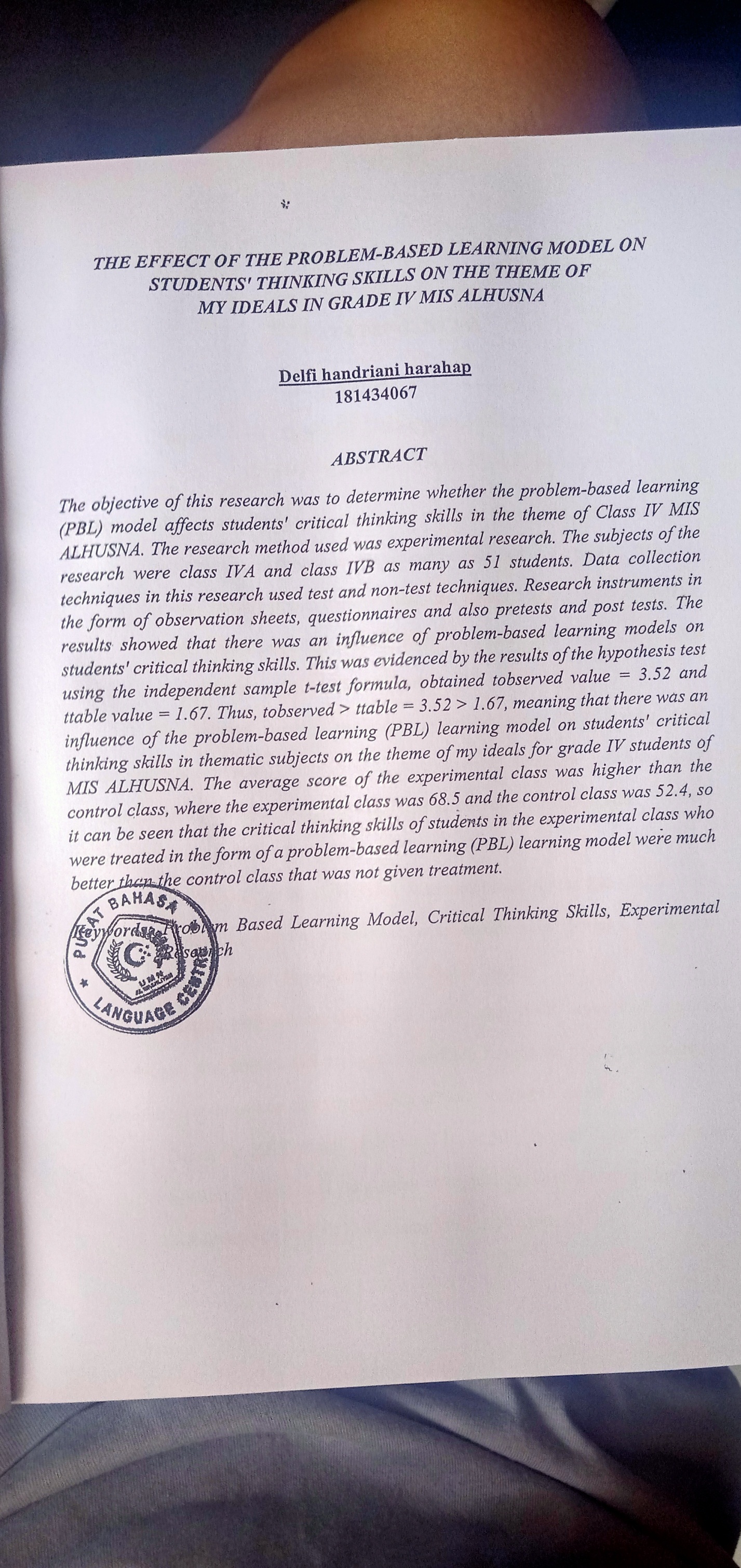 